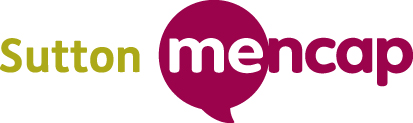 JOB DESCRIPTIONJob Title:	Adult sessional workerRate per hour:	£9.18 per hourResponsible to:	Session Co-ordinator and on to Adult Services ManagerMain Purpose of the Job:To provide a safe, stimulating and enjoyable environment for Adults with learning disabilities. Duties Working with adultsTo provide 1:1 support for individuals where necessaryTo support every aspect of the adult’s needs including behaviour.To provide a warm and friendly environment, that will meet the overall need of the adults.To provide and carry out personal care needs for individuals while respecting their rights and dignity at all times.To encourage positive self-esteem for all adults and ensuring equal opportunities are effectively implemented at all times. To encourage individuals to participate in group activities to develop social skills. To support adults to offsite community visits/activitiesTo ensure knowledge of each adult by reading their personal profile prior to working with each individual.To be aware of parent/carers needs and communicate appropriately.Resourcesto provide adults with planned activities as directed by the session co-ordinator.To ensure that adults access the resources safely.To ensure that all resources are returned to the appropriate storage area at the end of each session.To encourage adults to use various resources and experience a range of activities and opportunities.Polices and RegulationsTo ensure a familiarisation with all policies and regulations including safeguarding, fire, equal opportunities and health and safety.To attend mandatory training and staff meetings/supervision when required.To work in accordance to Sutton Mencap’s policy and procedure requirements.To undertake other duties and responsibilities appropriate to the adult sessional post that may reasonably be required from time to time.ConfidentialityTo maintain confidentiality at all times.  The nature of the adults we work with involves entrusting staff with confidential information about adults with disabilities and their families. Any breach of confidentiality will constitute gross misconduct.Sutton Mencap is committed to safeguarding and promoting the welfare of children and young people. Our recruitment procedures are designed to ensure all employees and volunteers share in this commitment